ČESNOVA TINKTURAPriprava:5 neolupljenih limon operemo in drobno narežemo.Čez noč jih namočimo v slani vodi ( himalajska sol).Naslednji dan olupimo še 30 strokov česna. Limono brez vode in česen zmiksamo . Dodamo 1 liter vode in vse skupaj zavremo, ohladimo. Zmes odcedimo in zlijemo v steklenice. Napitek hranimo v hladilniku.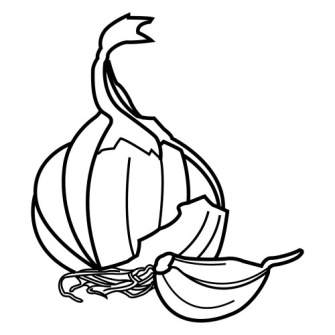 Pijemo ga dnevno po 0,5 dl pred ali po jedipijemo 3 tedneprekinemo za 8 dninato ponovno pijemo 3 tedneSamo tako dosežemo pravi učinek, to naredimo 1x letno.Napitek odstrani maščobo v žilah, pozitivno deluje na ljudi, ki imajo paradentozo. Po tej terapiji se izboljša počutje, vid in sluh.